LBCC Promise Pathways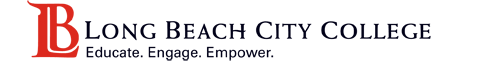 Counseling and Student DevelopmentFirst Semester Success PlanLong Beach City College Placement (Highest in each discipline is used)Counselor Notes:_____________________________________________________________________________________________________________________________________________________________________________________________________________________________________________________________________________________________________________________________________________________________________________________________________________________________________________________Long Beach City College, to the best of its ability, will provide Promise Pathways Scholars with access to appropriate courses based on placement results and educational goals. If you believe any information on this form is in error, please notify the counselor. The current proposed plan includes conditional placements contingent upon successful completion of current high school courses, high school graduation, and Long Beach City College course availability. There is no guarantee of course sections or times. For questions regarding the Promise Pathways program, please contact Outreach at 562-938-4267.For questions regarding your Long Beach City College Assessment results, please contact Matriculation at 562-938-4049.For questions regarding your First Semester Success Plan, please contact Counseling at 562- 938-4560 (LAC) and 562-938-3920 (PCC). ____________________________________________	    	__________________________________________   		_________________                     Student Signature			 		Counselor Signature				 Date	Prepopulated First Semester Success Plan created June 3, 2013 Name:LBCC ID# LastLastFirstMIPhone:Email:  Email:  HS ID# High School:Learning communityAA/AS Proficiency MetAccuplacer PlacementPathways PlacementMathWritingReadingAP Courses Successfully Completed (3 or higher)AP Exam ScoreCurrently Enrolled AP CoursesFall GradeEducational GoalMajorRequired CoursesRequired CoursesUnitsEnglishMathReadingSuccess CourseElectivesElectivesElectivesElectivesProjected Total UnitsProjected Total Units